Remove Apple Mail Account from iPhoneFrom a Home screen, navigate: Settings  > Mail. If an app isn't available on your Home screen, swipe left to access the App Library.
If unavailable, navigate: Settings > Passwords & Accounts.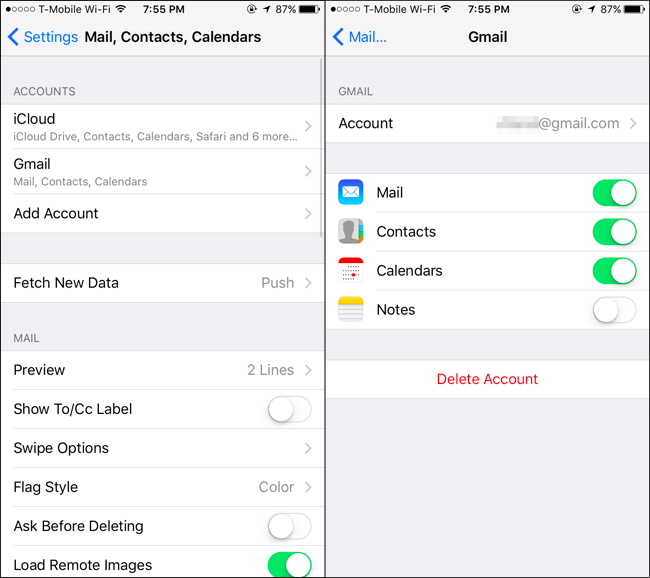 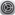 Tap Accounts.From the Accounts section, tap an email account.Tap Delete Account (at the bottom; may require scrolling).To confirm, tap Delete from My iPhone.